Администрация Дзержинского районаКрасноярского краяПОСТАНОВЛЕНИЕс. Дзержинское03.03.2021										№ 116-пО внесении изменений постановление администрации Дзержинского района от 16.11.2017 № 641-п «О создании комиссии по повышению устойчивости функционирования организаций в Дзержинском районе в мирное и военное время»В целях активизации работы по обеспечению устойчивости функционирования объектов экономики в Дзержинском районе в мирное и военное время, в соответствии с Федеральным законом от 21.12.1994 № 68-ФЗ «О защите населения и территорий от чрезвычайных ситуаций природного и техногенного характера», Федеральным законом от 12.02.1998 № 28-ФЗ «О гражданской обороне», постановлением Правительства Российской Федерации от 26.11.2007 № 804 «Об утверждении Положения о гражданской обороне в Российской Федерации», Законом Красноярского края от 10.02.2000 № 9-631 «О защите населения и территорий Красноярского края от чрезвычайных ситуаций природного и техногенного характера», руководствуясь ст. 19 Устава района, ПОСТАНОВЛЯЮ: 1. Внести изменения в состав комиссии по повышению устойчивости функционирования организаций в Дзержинском районе в мирное и военное время, согласно приложению № 1.2. Контроль за выполнением постановления оставляю за собой.3. Постановление вступает в силу в день, следующий за днем его официального опубликования.Глава Дзержинского района						В.Н. ДергуновПриложениек постановлению администрации районаот 03.03.2021 № 116-пСостав комиссии по повышению устойчивости функционирования организацийв Дзержинском районе в мирное и военное времяРабочая группа руководства:Дергунов Виктор Николаевич – глава Дзержинского района, председатель комиссии;Сухарев Сергей Николаевич - первый заместитель главы района, заместитель                                                     председателя комиссииГончарик Юрий Сергеевич – заместитель главы района по социально-политическим                                                    вопросам Никитин Степан Сергеевич – главный специалист по ГО и ЧС, секретарь комиссииРабочая группа планирования и подготовки системыуправления экономикой в военное времяЕгорова Татьяна Викторовна - начальник финансового управления администрации                                                      района;Орлова Любовь Александровна – начальник отдела экономики и труда администрации                                                          района.Рабочая группа топливно-энергетического комплекса и промышленного производстваВолкава Елена Викторовна – заместитель главы района по сельскому хозяйству и 				   оперативному управлению;Своевский Виталий Михайлович – начальник отдела архитектуры, строительства, ЖКХ,                                                              транспорта, связи, ГО и ЧС.Рабочая группа агропромышленного комплексаАрбузов Сергей Николаевич – начальник отдела сельского хозяйства администрации                                                      района;Каурзон Евгения Федоровна – ведущий специалист по анализу и прогнозированию                                                      отдела сельского хозяйства администрации района.Рабочая группа по защите населенияи обеспечению его жизнедеятельностиБеспалов Александр Александрович – и.о. начальника МО МВД РФ «Дзержинский»;Астафьев Алексей Васильевич - начальник ПСЧ-39 10 ПСО ФПС ГПС ГУ МЧС России                                                         по Красноярскому краю.Рабочая группа сбора, анализа, обработкиинформации выработки предложенийПеплов Александр Сергеевич – начальник отдела обеспечения администрации района;Сонич Александр Иванович – глава Дзержинского сельсовета.Рабочая группа транспортной системыКравченко Дмитрий Владимирович - директор филиала АО «КрайДЭО»;Голюков Сергей Николаевич – генеральный директор ОАО «Дзержинское АТП».Рабочая группа связи и оповещенияЯньков Николай Александрович – директор ЕДДС Дзержинского района;Новичёнок Сергей Николаевич -  начальник Дзержинского ЛТЦ ПАО «Ростелеком».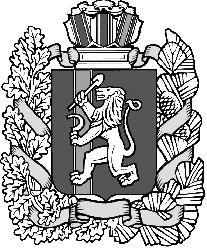 